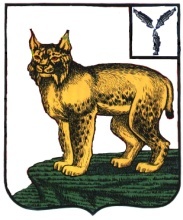 АДМИНИСТРАЦИЯТУРКОВСКОГО МУНИЦИПАЛЬНОГО РАЙОНАCАРАТОВСКОЙ ОБЛАСТИПОСТАНОВЛЕНИЕОт  02.02.2017 г.    № 23О внесении изменения в муниципальнуюпрограмму «Профилактика терроризма и экстремистских проявлений в Турковскоммуниципальном районе на 2017 год»В соответствии с Уставом Турковского муниципального района администрация Турковского муниципального района ПОСТАНОВЛЯЕТ:1. Внести в муниципальную программу «Профилактика терроризма и экстремистских проявлений в Турковском муниципальном районе на 2017 год», утвержденную постановлением администрации Турковского муниципального района от 12 декабря 2016 года № 795, изменение, изложив мероприятия муниципальной программы в новой редакции согласно приложению. 2. Настоящее постановление вступает в силу со дня его подписания.Глава Турковскогомуниципального района						  А.В. НикитинПриложение к постановлению администрации муниципальногорайона от 02.02.2017 г.  № 23«Приложение к постановлению администрации муниципальногорайона от 12.12.2016 г. № 795Мероприятия муниципальной программы «Профилактика терроризма и экстремистских проявлений в Турковском муниципальном районе на 2017 год»№п/пНаименование мероприятияСроки проведенияОтветственные за проведение мероприятийИсточник финансированияОбъем финансирования (тыс. рублей)1.Организация работы районной антитеррористической комиссии, комиссии по профилактике правонарушений 	2017 г.(по особым планам)Администрация муниципального района2.Организация сбора и обобщение информации о мигрантах, вынужденных переселенцах, беженцев1 раз в кварталАдминистрация муниципального района3.Проведение мониторинга социальной направленности в районе, анализ межнациональной ситуации1 раз в кварталАдминистрация муниципального района4.Проведение социологических опросов, анкетирование среди различных категорий населения по вопросам отношения к экстремизму, экстремистским проявлениям в молодежной среде2017 г.Администрация муниципального района5.Организация обучающих семинаров школьных психологов «Психология национальной напряженности»2017 г.Администрация муниципального района, управление образования администрации муниципального района6.Проведение совместных рейдов служб профилактики, правоохранительных органов в места массового досуга молодежи с целью недопущения распространения национальной розни, проявлений нацизмаПостоянно(по согласова-нию)КДН и ЗПП,ОП в составе МО МВД РФ «Аркадакский»(по согласованию)7.Организация встреч с молодежью, молодежным активом по военно-патриотическому воспитанию для формирования негативного отношения к экстремистским молодежным объединениям2017 г.Администрация муниципального района, управление образования администрации муниципального района8.Проведение родительскихсобраний вобщеобразовательных учреждениях района по теме: «Воспитание толерантности»ОктябрьУправление образования администрации муниципального района9.Оказание содействия в устройстве детей беженцев, вынужденных переселенцев в образовательные учреждения2017 г.(по мере обращения)Администрация муниципального района10.Публикация материалов по вопросам толерантности, профилактики экстремизма в районной газете «Пульс»2017 г.Администрация муниципального районаБюджет муниципального района11.Организация и проведение праздников, выставок национального творчества, презентаций национальных культур2017 г.по особым планамАдминистрация муниципального района, МУК «Турковский районный Дом культуры» (по согласованию) 12.Обеспечение реализации социально-культурных проектов, направленных на создание условий для развития национальных культур2017 г.МУК «Турковский районный Дом культуры» (по согласованию)13.Организация в образовательных учрежденияхрайона дежурства сотрудников учрежденийи ведение журнал записи посетителей2017 г.Управление образования администрация муниципального района, образовательные учреждениярайона (по согласованию)14.Проведение проверок помещений образовательных учреждений на предмет закладки взрывных устройств и отравляющих веществВесь периодУправление образования администрации муниципального района,образовательные учреждения района (по согласованию)15.Организация контроля за въездом на территории образовательных учреждений автотранспортаВесь периодУправление образования администрации муниципального района,образовательные учреждения района (по согласованию)16.Проведение учебно-профилактических мероприятий, направленных на повышение организованности и бдительности готовности к действиям в чрезвычайных ситуацияхСентябрь-ноябрьАдминистрация муниципального района17.Создание группы оперативного управления Май-июньАдминистрация  муниципального района18.Усиление контроля за иногородним транспортомВесь периодОП в составе МО МВД РФ «Аркадакский» (по согласованию)19.Проведение учебно-тренировочных занятий в целях предупреждения антитеррористической деятельностиИюнь-декабрьОП в составе МО МВД РФ «Аркадакский» (по согласованию)20.Информирование населения по вопросам обеспечения безопасности на транспорте: - проведение разъяснительной работы на собраниях гражданВесь период Администрация  муниципального района.Бюджет муниципального района21.Проведение тематических классных часов в общеобразовательных учреждения районаСентябрь - майУправление образования администрации муниципального района,образовательные учреждения района (по согласованию)22.Изготовление памяток по профилактике терроризмаВ течение годаАдминистрация  муниципального районаБюджет муниципального района3.023.Оснащение стендов и уголков по информированию населения по безопасности на транспорте Весь период Администрация  муниципального районаБюджет муниципального района3,024.Оборудование образовательных учреждений Турковского МР системами видеонаблюдения (МОУ «СОШ» с.Перевесино-Михайловка,МОУ «ООШ» с.Студенка)2017 г.Управление образования администрации муниципального района,образовательные учреждения района (по согласованию)Бюджет муниципального района70,00        ИТОГО:        ИТОГО:2017 г.Бюджет муниципального района76,00»